Nieuwstraat 11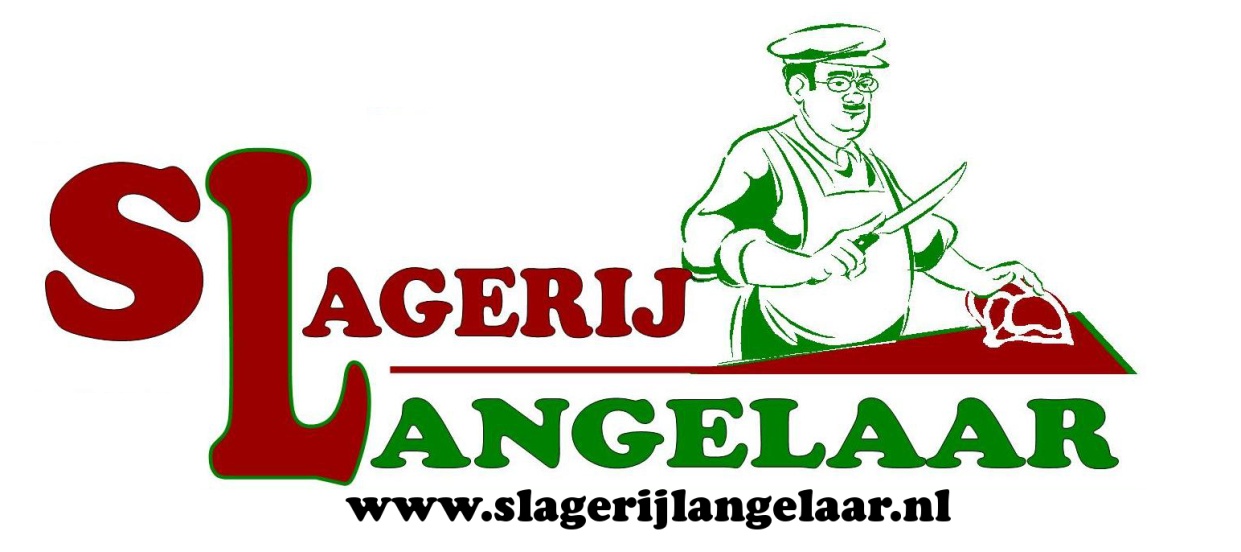 3628 AB Kockengen								0346-241216BARBECUE BESTELLIJSTAantal					€	     Aantal					€……… hamburger		p/st.	1,00	    ……… kipsaté		p/st.	0,95……… beefburger		p/st.	1,79      ……… shaslick 		p/st   1,50……… U.S.A. burger	    100 gr.	1,25	    ……… varkenshaassaté	p/st.	1,40	    ……… biefstuksaté	p/st.  1,50……… casselerrib		p/st.	1,55	    ……… globe spies		p/st   1,45……… kipfilet gem.		p/st.	1,55      ……… kinderspies		p/st   1,45……… drum stick 	         p/st.	1,15      ……… hawai spies	p/st   1,30……… bbq worstje		p/st.	1,05      …… kruidenboter 		100 gr. 1,45     ……… runderschnitzel 	p/st.	2,00      …… bruchetta		100 gr. 1,55……… gem. speklap		p/st.	1,10      …… knoflooksaus		100 gr. 1,00……… varkensoester	     100 gr.	1,50      …… peterseliesaus		100 gr. 1,00……… spare ribs	     100 gr.  1,25	    …… truffelmayonaise	100 gr. 1,39……… vegetarische hamburger		p/st.  1,95……… vegetarische groenteschijf		p/st.	1,95All-in barbecuepakket per persoon € 13,50Aantal pakketten……..Bij gebruik van één van onze barbecues:Schoonmaakkosten: € 12,50Gas: € 17,50Verhuur statafels: € 3,00Statafel met rok: € 6,-Naam…………………….............

Adres:……………………………..Tel.:……………………………….Datum:…………………………….2x  kipsatéknoflook  +  peterselie + satésaus1x hamburger175 gr. Salade1x kipfiletStokbrood1x casselerribKruidenboter1x bbq worstborden en bestek